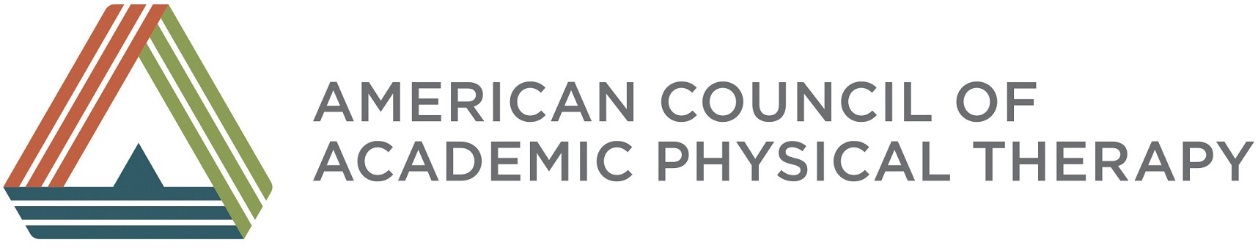 Nominating CommitteeTerm: The term of office of each member of the Nominating Committee shall be for three years or until a successor is elected. Term of office shall commence at the Annual Meeting of the Representatives of the Member Institutions in the year in which they are elected.  The term of one member shall expire each year.  No member shall be elected to successive complete terms.
Elected/Appointed:  Elected Composition: The Nominating Committee shall consist of three Member Institution Representatives.  One member shall be elected annually by the membership. The Chair shall be elected annually by the Nominating Committee. Vacancies on the Nominating Committee shall be filled by appointment by the Board of Directors until the next Annual Meeting of ACAPT, when an election will be held to fill the unexpired portion of the term. Specific Responsibilities: The Nominating Committee shall, in addition to the duties otherwise directed by the Board of Directors or Member Institutions:Review positions for which future nominations should be secured.  Solicit nominations of candidates from October (Annual Meeting) through December.Assure eligibility of each candidate to run for office according to the ACAPT bylaws.Encourage experience, skills and/or history that correlate to ACAPT’s mission, vision, and strategic initiatives, to ensure proper expertise and diversityReview and share with the Board any potential conflicts of interests of the candidates.Recommend that candidates that hold a leadership position in an ACAPT Consortium or APTA Academy should withdraw from that position if they successfully run for an ACAPT Board position.Secure candidate information by the end of January, including  Signed consent to serveSigned Conflict of Interest Form.Brief bio of not more than 200 wordsA candidate statement of not more than 200 words outlining his/her qualifications for the position and pressing issues or initiatives he/she believes ACAPT should address and how they are consistent with ACAPT’s current strategic planProvide a slate of at least two candidates for each position, if possible, from those eligible and consenting to serve.  The slate of candidates, including candidate statements and bios, shall be submitted to the executive office by the middle of March.  Compile a table with the candidate information outlined above for posting to the ACAPT website in advance of elections for review by the voting body.  Executive office to set up polls and provide a link to the nominating committee for testingWork with executive office to coordinate ballot procedures and verify with ACAPT’s bylaws.Polls close on the first Monday of May.  Notify ACAPT’s Board of Directors by email of election results in a timely manner at the close of the election.  Notify elected candidates and encourage them to make their arrangements for ELC.Submit an official report to the board to be captured in the minutes for the board meeting following notification of results by emailSubmit a newsletter article notifying the membership of the election resultsExecutive Office will coordinate with newly elected officers of the board options for securing hotel reservations for ELCSend thank you communication to all candidates who consented to serve but were not slated and to those that were slated but not elected. Encourage those not elected to run again in the future or consider appointments that may be openFoster activities that maintain and promote a pool of qualified nomineesSubmit news articles procuring nominations, announcing the slate, and encouraging participation in the election poll by all voters, when appropriate within the timelineMaintain history of elections and procedures with executive office for succession planning for future Nominating Committee members Encourage an informed transition between outgoing and incoming officers